Код продукции 42 1114Основные технические данные и характеристикиДиапазон измерений, °C, от	_ до _ 	Класс точности  	Примечание - Предел допускаемой основной погрешности показаний устанавливается для последних двух третей шкалы, при этом на первой трети шкалы предел допускаемой основной погрешности не должен быть более:± 2,5 % от диапазона измерений – для термометров класса точности 1,5;± 4 % от диапазона измерений – для термометров класса точности 2,5.Длина соединительного капилляра дистанционного термометра, м	_ Исполнение материала защитной оболочки капилляра медь (А); полиэтилен (Б)Длина погружения термобаллона, мм	Ø термобаллона, мм 	Материал термобаллона: сталь 12Х18Н10Т; латунь ЛС59-1Температура окружающего воздуха, °C от минус 50 до 60.Относительная влажность, % до 95 при 35 °СПредел допускаемой основной погрешности срабатывания сигнализирующего устройства, % от диапазона измерений	_ПРИМЕЧАНИЕ- Предел допускаемой основной погрешности сигнализирующего устройства устанавливается для последних двух третей температурной шкалы.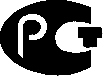 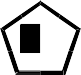 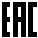 Предел допускаемой дополнительной погрешности показаний, от изменения температуры окружающего воздуха не более: ± 0,4 % от диапазона измерения на каждые 10 °С изменения температуры плюс	± 0,01 % от диапазона измерения на каждые 10 °С изменения температуры и на каждый метр дистанционного капилляраПредел допускаемой дополнительной погрешности срабатывания сигнализирующего устройства от изменения температуры окружающего воздуха, °С ± 0,04∆t,∆t-абсолютное значение разности между температурой окружающего воздуха и 20 °СТЕРМОМЕТР МАНОМЕТРИЧЕСКИЙ КОНДЕНСАЦИОННЫЙ ПОКАЗЫВАЮЩИЙНапряжение внешних коммутирующих цепей переменного тока, В2233СИГНАЛИЗИРУЮЩИЙ ТКП-160Сг-М3-1Частота, Гц	50 ± 1Разрывная мощность контактов сигнализирующего устройства, В·А	50Полный средний срок службы, лет	10Давление измеряемой среды, МПа до _ 	Масса изделия, кг  	Сведения о содержании драгоценных металлов в таблице 1.ПаспортСНИЦ.405 153.014 ПСТаблица 1Сведения о содержании цветных металлов таблица 2.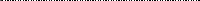 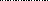 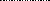 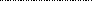 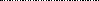 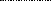 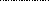 Комплектность2.1 Комплектность термометра манометрического конденсационного показывающего сигнализирующего ТКП-160 Сг-М3-1 приведена в таблице 3.Таблица 2Таблица 3Свидетельство о приёмки и упаковыванияТермометр манометрический конденсационный показывающий сигнализирующий ТКП-160Сг-М3-1_	заводской номер  	соответствует техническим условиям СНИЦ.405 153.014 ТУ признан годным для эксплуатации.Дата изготовления  	ЧИСЛО	МЕСЯЦ	ГОДЛицо, ответственное за приёмкуконтролёр ОТК		М. П.должность	личная подпись	расшифровка подписиПоверка:инженер-метролог ФБУ Смоленский ЦСМ		М. П.должность	личная подпись     расшифровка подписиМеж поверочный интервал 1 годУпаковывание согласно требованиям, предусмотренным в конструкторской документации, произвёлупаковщик	должность	личная подпись	расшифровка подписиДата упаковывания  	ЧИСЛО	МЕСЯЦ	ГОДИзделие после упаковки принял:контролёр ОТК		М. П.должность	личная подпись	расшифровка подписиГарантии изготовителяИзготовитель гарантирует соответствие термометра требованиям технических условий при соблюдении потребителем условий эксплуатации, хранения, транспортирования и монтажа.4.1. Полный средний срок службы термометров не менее 10 лет.4.2 Гарантийный срок хранения -6 месяцев с момента изготовления. Гарантийный срок эксплуатации 5 лет со дня отгрузки.Сведения о сертификацииСвидетельство об утверждении типа средств измерений ОC.С.32.145.А №58372. Внесены в Государственный реестр средств измерений под № 60311-15Регистрационный номер декларации о соответствии:EAЭС N RU Д-RU.НВ26.В.01589/20Допущены к применению в Республике БеларусьСертификат об утверждении типа средств измерений № 13783. Внесены в Государственный реестр средств измерений Республики Беларусь под № РБ 03 10 5914 20Допущены к применению в Республике КазахстанСертификат о признании утверждения типа средств измерений № 799. Зарегистрированные в Государственной системе обеспечения единства измерений Республики Казахстан за № KZ.02.03.06919-2021/60311-15.